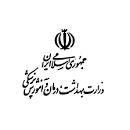 شماره پرونده:                                                                                   شماره نامه :    
صندوق رفاه دانشجویانبرگ درخواست وام ضروری (حج وعتبات)سال ورود دانشگاه:                                                 دانشکده :                                                                    شماره دانشجویی:مقطع تحصیلی :                                                                                                                          رشته تحصیلی :نام :                          نام خانوادگی :                                نام پدر:                                                  محل تولد :شماره شناسنامه :                                                          محل صدور شناسنامه :                          سری سریال شناسنامه :کدملی :                                                                         تاریخ تولد :                                               وضعیت تاهل:در آمد ماهیانه پدر:                                  (ریال)             درآمد ماهیانه مادر :                                      (ریال)اینجانب تعهد می نمایم که کلیه اطلاعات مندرج در این پرسشنامه را صادقانه وبا صحت کامل تکمیل نموده ام ودر صورتی که مطلبی خلاف  واقع در این اطلاعات مشاهده واثبات گردد،همه وجوه دریافتی راطبق دستور العمل پرداخت وباز پرداخت صندوق، به صندوق رفاه دانشجویان پرداخت نمایم.وپس از آن نیزحق استفاده ازوام با کمک های صندوق رفاه دانشجویان را نخواهم داشت.                                                                                                                                              تاریخ وامضای دانشجو اعلام معدل وتعداد واحد صرفا برای پرداخت وام می باشدوارزش دیگری ندارد.                                                                                                                                                            امضا ومهر امور آموزشی دانشکده  ضضمن تاییدصحت اطلاعات مندرج در برگ درخواست با پرداخت وام ضروری به نامبرده موافقت به عمل آمد.       امضا ومهر رئیس اداره رفاه دانشجویان                                                          امضا ومهر مدیر امور دانشجویی دانشگاهامضا ومهر معاون دانشجویی وفرهنگی  دانشگاه